Муниципальное бюджетное дошкольное образовательное учреждениедетский сад комбинированного вида № 7 г. Кропоткинмуниципального  образования   Кавказский районЗанятие для детей старшего возраста«В единстве России      наша сила»  Подготовил: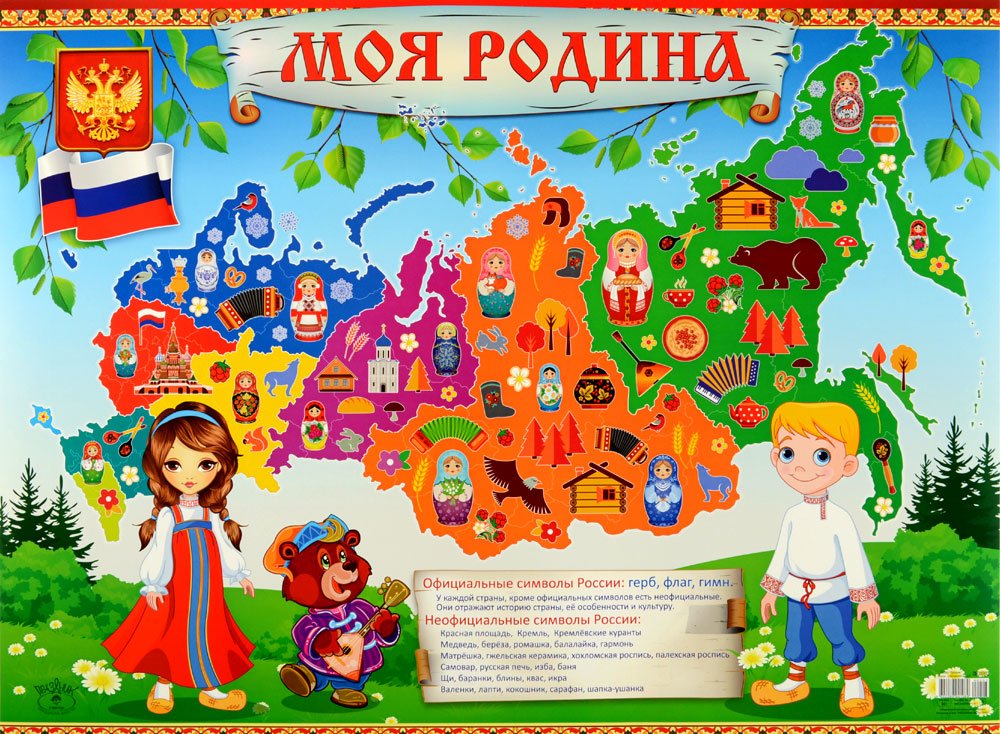                           Воспитатель Котрова Т.В.Цель: в игровой форме закрепить знания детей о России.  Оборудование: глобус, картины пейзажей России, символы: флаг, герб, фото президента; изображение флага своей страны и других стран, березка, запись голоса соловья, платок, презентация «Знаменитые люди Росси»Ход занятия.  Раздается телефонный звонок Воспитатель говорит несколько фраз по телефону и обращается к детям В: Ребята, помните я вам говорила, что у меня много друзей по всему миру? (да). так вот мне сейчас позвонил мой друг из Португалии и сообщил мне радостную новость- он приезжает в гости в нашу страну! Мне необходима ваша помощь. Он знает, что я работаю в детском саду, и что вы многое можете рассказать о России. Давайте запишем видеописьмо и подарим ему на память о нашей стране. Ребята, о нашей стране можно многое рассказать, но как это можно сделать за небольшой промежуток времени?  Д: Отправиться в путешествие В: Правильно! Давайте так и поступим. Садимся в автобус и начинаем наше путешествие. Остановка № 1 «Символическая»  Вот и наша первая остановка. Кто прочитает, как она называется?  Кто из вас ребята помнит государственные символы нашей страны? (дети отвечают: флаг, герб, гимн, объясняя, что означают эти символы, президента России)  Но здесь не хватает еще нескольких символов России- дерева, животного, игрушки (бурый медведь, береза, матрешка) Проводится игра «Узнай наш флаг» В: Поехали дальше? (Да) (по разным сторонам от автобуса воспитатель расставляет картины с изображением природы России) Кто расскажет о нашей природе?  Остановка №2 – «Литературная» : На этой остановке предлагаю вспомнить стихи о нашей стране Российский край, моя земля, Родимые просторы! У нас и реки, и поля, Моря, леса и горы. И север есть у нас, и юг. Сады цветут на юге.  На севере снега вокруг – Там холода и вьюги.  В Москве ложатся спать сейчас, Луна глядит в оконце. Дальневосточник в тот же час Встаёт, встречая солнце.  Российский край, как ты велик! С границы до границыИ скорый поезд напрямик В неделю не домчится. Ребята, как много красивых стихов вы знаетеПоехали дальше.  А теперь давайте прислушаемся. Что вы слышите? (звучит песня соловья) Кто так поёт? Настолько здорово поёт, Что каждый сразу узнаёт.  А с виду – маленькая птичка: Невзрачная и невеличка.  Но, запоёт – дыши ровней, Чтоб не вспугнуть… Он - … (СОЛОВЕЙ) .Остановка №3 «Знаменитая» (включается презентация «Знаменитые люди России» или предлагаются портреты великих людей : Пушкин А. С., Чайковский П. И., Гагарин Ю. А. и тд.)  В: Отправляемся дальше  (ребенок надевает русский платок и берет лоток с изделиями народного промысла и ходит между рядами автобуса зазывая) . Остановка №4 «Мастеровая»Подходите, не зевайте! Все товары раскупайте!  Кто роспись назовет, тот товар и заберет!  Дети называют дымковскую, городецкую, гжельскую, хохломскую росписи Приезжайте в гости к нам. Очень рады мы гостям! Мы вас чаем угостим, и в игру вас пригласим! Игра «Золотые ворота» А сейчас я предлагаю вам сделать на память закладку для книжек с русским узором.  Детям предлагается раскраска и карандаши Продолжаем наше путешествие едем дальше Остановка № 5 «Национальная»Как я вам уже рассказывала на нашей Земле много людей разных национальностей. У меня есть друзья, которые живут в Португалии, Мексике, Франции. Это если брать мир, но и в нашей стране у меня много друзей разных национальностей. А какие национальности вы можете назвать?  ответы детей) А нашу группу можно назвать национальной? (да) Почему? Вот и подошло к концу наше увлекательное путешествие. Что вам понравилось? Что запомнили? Теперь я точно знаю, что расскажу и покажу своему другу. 